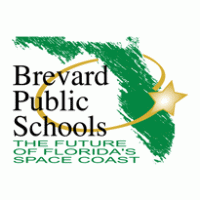 Lekòl Piblik I 2023-2024 Brevard Konte I Lekòl yo (an Anglè)Lekòl Piblik I 2023-2024 Brevard Konte I Lekòl yo (an Anglè)Lekòl Piblik I 2023-2024 Brevard Konte I Lekòl yo (an Anglè)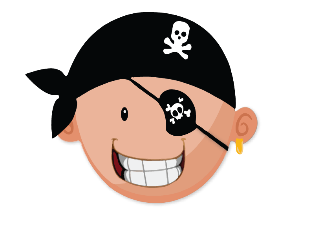 1ye ane Palm Bay Elementary Kontra Lekòl-Fanmi pou Aprantisaj Palm Bay Elementary Kontra Lekòl-Fanmi pou Aprantisaj Palm Bay Elementary Kontra Lekòl-Fanmi pou Aprantisaj1ye anePwogram Angajman Angajman Fanmi ak Lekòl ki baze nan Lekòl la nan Brevard County ap fè efò pou konstwi relASYON                   yo pou yo ka kreye angajman fanmi reyèl pou chak timoun, chak fanmi, chak pwofesè, chak jou.Pwogram Angajman Angajman Fanmi ak Lekòl ki baze nan Lekòl la nan Brevard County ap fè efò pou konstwi relASYON                   yo pou yo ka kreye angajman fanmi reyèl pou chak timoun, chak fanmi, chak pwofesè, chak jou.Pwogram Angajman Angajman Fanmi ak Lekòl ki baze nan Lekòl la nan Brevard County ap fè efò pou konstwi relASYON                   yo pou yo ka kreye angajman fanmi reyèl pou chak timoun, chak fanmi, chak pwofesè, chak jou.1ye aneDokiman sa a te devlope ansanm pa fanmi yo, elèv yo ak anplwaye nan Lekòl Elemantè Palm Bay.  Akò sa a eksplike kijan fanmi yo ak pwofesè yo ap travay ansanm pou asire ke tout elèv yo rive nan estanda nivo klas yo.  Yo fè reyinyon chak ane pou revize Kontra sa a epi fè chanjman ki baze sou bezwen elèv yo.Dokiman sa a te devlope ansanm pa fanmi yo, elèv yo ak anplwaye nan Lekòl Elemantè Palm Bay.  Akò sa a eksplike kijan fanmi yo ak pwofesè yo ap travay ansanm pou asire ke tout elèv yo rive nan estanda nivo klas yo.  Yo fè reyinyon chak ane pou revize Kontra sa a epi fè chanjman ki baze sou bezwen elèv yo.Dokiman sa a te devlope ansanm pa fanmi yo, elèv yo ak anplwaye nan Lekòl Elemantè Palm Bay.  Akò sa a eksplike kijan fanmi yo ak pwofesè yo ap travay ansanm pou asire ke tout elèv yo rive nan estanda nivo klas yo.  Yo fè reyinyon chak ane pou revize Kontra sa a epi fè chanjman ki baze sou bezwen elèv yo.Dokiman sa a te devlope ansanm pa fanmi yo, elèv yo ak anplwaye nan Lekòl Elemantè Palm Bay.  Akò sa a eksplike kijan fanmi yo ak pwofesè yo ap travay ansanm pou asire ke tout elèv yo rive nan estanda nivo klas yo.  Yo fè reyinyon chak ane pou revize Kontra sa a epi fè chanjman ki baze sou bezwen elèv yo.Dokiman sa a te devlope ansanm pa fanmi yo, elèv yo ak anplwaye nan Lekòl Elemantè Palm Bay.  Akò sa a eksplike kijan fanmi yo ak pwofesè yo ap travay ansanm pou asire ke tout elèv yo rive nan estanda nivo klas yo.  Yo fè reyinyon chak ane pou revize Kontra sa a epi fè chanjman ki baze sou bezwen elèv yo. Objektif akademik lekòl  la (yo) ak/oubyen konsantre zòn nan (yo)Objektif nou se kontinye wè kwasans nan elèv nou yo. Pou akonpli objektif sa a pwofesè nou yo ak anplwaye nou yo pral konsantre sou delivre leson estanda ki aliyen. Objektif nou se kontinye wè kwasans nan elèv nou yo. Pou akonpli objektif sa a pwofesè nou yo ak anplwaye nou yo pral konsantre sou delivre leson estanda ki aliyen. Objektif nou se kontinye wè kwasans nan elèv nou yo. Pou akonpli objektif sa a pwofesè nou yo ak anplwaye nou yo pral konsantre sou delivre leson estanda ki aliyen. Objektif nou se kontinye wè kwasans nan elèv nou yo. Pou akonpli objektif sa a pwofesè nou yo ak anplwaye nou yo pral konsantre sou delivre leson estanda ki aliyen. Travay ansanm pou siksè: Nan sal klas la     Pwofesè yo ap voye lakay yo yon katab chak jou ki gen ladan mo je, ladrès telefòn, ak matematik pou pratike.Katab la ap gen ladan tou yon kalandriye kominikasyon.     Pwofesè yo ap voye lakay yo yon katab chak jou ki gen ladan mo je, ladrès telefòn, ak matematik pou pratike.Katab la ap gen ladan tou yon kalandriye kominikasyon.     Pwofesè yo ap voye lakay yo yon katab chak jou ki gen ladan mo je, ladrès telefòn, ak matematik pou pratike.Katab la ap gen ladan tou yon kalandriye kominikasyon.     Pwofesè yo ap voye lakay yo yon katab chak jou ki gen ladan mo je, ladrès telefòn, ak matematik pou pratike.Katab la ap gen ladan tou yon kalandriye kominikasyon.Travay ansanm pou siksè: Lakay     Pwofesè yo ap bay fanmi yo resous ak lide pou ede ranfòse ladrès fondamantal.Pwofesè yo ap voye lis mo lakay yo, istwa chak semèn, kesyon pou poze sou lekti, ak aktivite fasilite matematik.     Pwofesè yo ap bay fanmi yo resous ak lide pou ede ranfòse ladrès fondamantal.Pwofesè yo ap voye lis mo lakay yo, istwa chak semèn, kesyon pou poze sou lekti, ak aktivite fasilite matematik.     Pwofesè yo ap bay fanmi yo resous ak lide pou ede ranfòse ladrès fondamantal.Pwofesè yo ap voye lis mo lakay yo, istwa chak semèn, kesyon pou poze sou lekti, ak aktivite fasilite matematik.     Pwofesè yo ap bay fanmi yo resous ak lide pou ede ranfòse ladrès fondamantal.Pwofesè yo ap voye lis mo lakay yo, istwa chak semèn, kesyon pou poze sou lekti, ak aktivite fasilite matematik.Travay ansanm pou siksè: Responsablite elèv Elèv yo pral responsab pou anviwònman objektif ak tablo swiv pou kontwole pwogrè yo.Elèv yo pral responsab pou anviwònman objektif ak tablo swiv pou kontwole pwogrè yo.Elèv yo pral responsab pou anviwònman objektif ak tablo swiv pou kontwole pwogrè yo.Elèv yo pral responsab pou anviwònman objektif ak tablo swiv pou kontwole pwogrè yo.Kominikasyon:Rete enfòme      Pwofesè yo premye klas yo pral itilize apèl telefòn, imèl, KONSANTRE, ak dosye chak jou pran-kay yo kominike avèk paran yo.      Pwofesè yo premye klas yo pral itilize apèl telefòn, imèl, KONSANTRE, ak dosye chak jou pran-kay yo kominike avèk paran yo.      Pwofesè yo premye klas yo pral itilize apèl telefòn, imèl, KONSANTRE, ak dosye chak jou pran-kay yo kominike avèk paran yo.      Pwofesè yo premye klas yo pral itilize apèl telefòn, imèl, KONSANTRE, ak dosye chak jou pran-kay yo kominike avèk paran yo. Patenarya bildingFanmi yo pral rankontre ak pwofesè nan Kay Louvri ak nan konferans an pèsòn, telefòn, ak / oswa Zoom.Yo envite fanmi yo epi yo ankouraje yo pou yo sèvi kòm volontè epi ale nan reyinyon Konsèy Fanmi PBE ak reyinyon Konsèy Lekòl yo.Pwofesè premye klas yo ap voye resous lakay yo pou paran yo pou ede amelyore pwogrè pitit yo a.Fanmi yo pral rankontre ak pwofesè nan Kay Louvri ak nan konferans an pèsòn, telefòn, ak / oswa Zoom.Yo envite fanmi yo epi yo ankouraje yo pou yo sèvi kòm volontè epi ale nan reyinyon Konsèy Fanmi PBE ak reyinyon Konsèy Lekòl yo.Pwofesè premye klas yo ap voye resous lakay yo pou paran yo pou ede amelyore pwogrè pitit yo a.Fanmi yo pral rankontre ak pwofesè nan Kay Louvri ak nan konferans an pèsòn, telefòn, ak / oswa Zoom.Yo envite fanmi yo epi yo ankouraje yo pou yo sèvi kòm volontè epi ale nan reyinyon Konsèy Fanmi PBE ak reyinyon Konsèy Lekòl yo.Pwofesè premye klas yo ap voye resous lakay yo pou paran yo pou ede amelyore pwogrè pitit yo a.Fanmi yo pral rankontre ak pwofesè nan Kay Louvri ak nan konferans an pèsòn, telefòn, ak / oswa Zoom.Yo envite fanmi yo epi yo ankouraje yo pou yo sèvi kòm volontè epi ale nan reyinyon Konsèy Fanmi PBE ak reyinyon Konsèy Lekòl yo.Pwofesè premye klas yo ap voye resous lakay yo pou paran yo pou ede amelyore pwogrè pitit yo a.Vizite enfòmasyon enpòtan https://www.brevardschools.org/  fornePÒTAY PARAN:  HTTPS://TINYURL.COM/BREVARDFEESTANDA ANVAN ESTANDA:  https://www.cpalms.org/Homepage/BEST_Standards.aspxSou entènèt gratis / diminye aplikasyon pou manje midi:  https://frapps.horizonsolana.com/welcomeParan gen aksè a KONSANTRE: https://brevardk12.focusschoolsoftware.com/focus/?skipSAML=trueLansepad: https://launchpad.classlink.com/brevardElèv yo ka jwenn aksè nan anpil aplikasyon pou klas ak aprantisaj nan kay tankou                 i-Pare, Stemscopes ak Etid chak semèn, ansanm ak elèv la aksè a KONSANTRE.DISKOU: Dokiman sa a te tradui pa Microsoft Tradiktè.  Nenpòt erè yo entansyonèl.Vizite enfòmasyon enpòtan https://www.brevardschools.org/  fornePÒTAY PARAN:  HTTPS://TINYURL.COM/BREVARDFEESTANDA ANVAN ESTANDA:  https://www.cpalms.org/Homepage/BEST_Standards.aspxSou entènèt gratis / diminye aplikasyon pou manje midi:  https://frapps.horizonsolana.com/welcomeParan gen aksè a KONSANTRE: https://brevardk12.focusschoolsoftware.com/focus/?skipSAML=trueLansepad: https://launchpad.classlink.com/brevardElèv yo ka jwenn aksè nan anpil aplikasyon pou klas ak aprantisaj nan kay tankou                 i-Pare, Stemscopes ak Etid chak semèn, ansanm ak elèv la aksè a KONSANTRE.DISKOU: Dokiman sa a te tradui pa Microsoft Tradiktè.  Nenpòt erè yo entansyonèl.https://www.brevardschools.org/PalmBayESTanpri ale sou sit entènèt lekòl nou an pou plis enfòmasyon, ki gen ladan kourikoulòm ak enstriksyon; dat egzamen yo; enfòmasyon kontak anplwaye yo; 1 resous; ak lòt dat enpòtan yo.Si ou pa gen aksè a sit entènèt nou an tanpri ale sou biwo devan pou enfòmasyon enprime oswa rele biwo devan an nan 321-723-1055.         Pa bliye tcheke  sit entènèt Konekte Kominotè a pou enfòmasyon sou tout resous ki disponib pou fanmi ou.https://bpscommunityconnect.findhelp.com/Pa bliye tcheke  sit entènèt Konekte Kominotè a pou enfòmasyon sou tout resous ki disponib pou fanmi ou.https://bpscommunityconnect.findhelp.com/